II - заседание  4-созываКАРАР                                                                        		РЕШЕНИЕ29 ноябрь 2019й                                                                 29 ноября 2019года№152О повестке дня тридцать второго заседания Совета сельского поселения Усть-Табасский сельсовет муниципального района Аскинский район Республики Башкортостан четвертого созываВ соответствии с Регламентом Совета сельского поселения Усть-Табасский сельсовет Совет сельского поселения Усть-Табасский  четвертого созыва решил:включить в повестку дня тридцать второго заседания Совета сельского поселения Усть-Табасский сельсовет муниципального района Аскинский район Республики Башкортостан третьего созываследующие вопросы:1. «О внесении изменений в решение Совета сельского поселения Усть-Табасский сельсовет  муниципального района Аскинский район РБ от «09» ноября 2017 года № 67 «Об установлении земельного налога» на территории» сельского поселения Усть-Табасский сельсовет муниципального района Аскинский район Республики Башкортостан(докладывает:Зихина Л.Р..– глава сельского поселения Усть-Табасский сельсовет муниципального района Аскинский район Республики Башкортостан). Глава сельского поселения Усть-Табасский сельсовет   муниципального районаАскинский районРеспублики Башкортостан                               			Л.Р.ЗихинаБАШҠОРТОСТАН РЕСПУБЛИКАҺЫАСҠЫН  РАЙОНЫМУНИЦИПАЛЬ РАЙОНЫНЫҢТАБАҪКЫ−ТАМАҠАУЫЛ СОВЕТЫАУЫЛ  БИЛӘМӘҺЕ СОВЕТЫ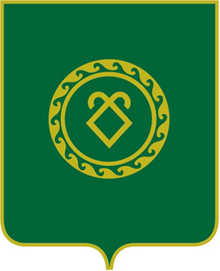 СОВЕТСЕЛЬСКОГО ПОСЕЛЕНИЯУСТЬ-ТАБАССКИЙ СЕЛЬСОВЕТМУНИЦИПАЛЬНОГО РАЙОНААСКИНСКИЙ РАЙОНРЕСПУБЛИКИ  БАШКОРТОСТАН